BAB 1PENDAHULUANLatar BelakangDi era saat ini semua perusahaan telah menggunakan sistem informasi akuntansi dalam membantu kelancaran kegiatan operasional perusahaan khususnya pada perusahaan dagang yang kegiatan utamanya menyalurkan barang kepada konsumen. Akan tetapi meskipun perusahaan telah menggunakan sistem informasi akuntansi, tidak menutup kemungkinan adanya permasalahan yang masih terjadi khususnya dalam penanganan persediaan barang. Permasalahan yang sering muncul dalam sistem informasi akuntansi persediaan yaitu adanya selisih antara jumlah barang yang ada di gudang dengan jumlah stok barang, tidak adanya pengecekan atau perhitungan persediaan barang yang ada di gudang sehingga mudah terjadi penyelewengan atau kehilangan serta adanya kesalahan terhadap barang yang dipesan dengan barang yang dikirim oleh perusahaan. Sistem informasi akuntansi persediaan merupakan sebuah sistem yang memelihara catatan persediaan dan memberitahu manajer apabila jenis barang tertentu memerlukan penambahan. Dalam perusahaan manufaktur, sistem persediaan mengendalikan tingkat (jumlah) dan produk jadi. Perusahaan dagang menggunakan sistem persediaan untuk menjamin bahwa barang tersedia untuk dijual kembali. sistem informasi akuntansi persediaan bertujuan untuk mencatat mutasi setiap jenis persediaan yang disimpan di gudang sistem ini berkaitan erat dengan sistem penjualan, sistem retur penjualan, sistem 2 pembelian, sistem retur pembelian dan sistem akuntansi biaya produksi. Dalam sistem akuntansi persediaan secara manual, diselenggarakan dua catatan akuntansi, di fungsi gudang dan di fungsi akuntansi. Di bagian gudang diselenggarakan kartu gudang untuk mencatat kuantitas persediaan dan mutasi tiap tiap jenis barang yang disimpan digudang. Biasanya kartu gudang hanya berisi informasi kuantitas setiap jenis barang yang disimpan di gudang. Sedangkan kartu barang ini berfungsi sebagai identitas barang yang disimpan untuk memudahkan pencarian barang dan sekaligus untuk mencatat mutasi kuantitas barang. Sedangkan di bagian kartu persediaan (fungsi akuntansi) diselenggarakan kartu persediaan yang digunakan untuk mencatat kuantitas dan harga pokok barang yang di simpan digudang kartu persediaan ini berfungsi sebagai alat kontrol catatan kuantitas barang yang diselenggarakan oleh bagian gudang. persediaan merupakan aktiva atau harta yang dimiliki perusahaan, yang dapat diproses dalam sebuah siklus produksi perusahaan, kemudian dijual guna memperoleh keuntungan bagi perusahaan, atau dikonsumsi sendiri dalam siklus normal perusahaan. Perusahaan jasa tidak memiliki persediaan barang dagang, perusahaan jasa hanya memperoleh keuntungan dari hasil pejualan jasa tanpa mengetahui nilai persediaannya. analisis sistem informasi akuntansi dan pengendalian intern persediaan bahan baku pada PT.Gunung Agung Sentosa  sudah cukup baik, namun masih terdapat kendala dalam fungsi yang terkait dengan dokumen 3 yang digunakan pada PT.Gunung  Agung Sentosa karena masih belum sesuai serta sistem pengendalian intern yang masih kurang. Rumusan MasalahBagaimana penerapan sistem informasi akuntansi persediaan barang dagang pada PT.Gunung Agung Sentosa Gresik ?Tujuan PenelitianUntuk menganalisis penerapan sistem informasi akuntansi persediaan barang dagang pada PT.Gunung Agung Sentosa.Manfaat Penelitian1. Bagi perusahaan, diharapkan penelitian ini dapat memberikan informasi tambahan atau referensi mengenai sistem informasi akuntansi persediaan barang dagang pada PT.Gunung Agung Sentosa2. Bagi peneliti, diharapkan penelitian ini dapat menambah wawasan dan pengetahuan mengenai sistem persediaan barang dagang  dan dapat dijadikan sebagai referensi bagi peneliti selanjutnya.BAB IIKAJIAN PUSTAKA, KERANGKA PEMIKIRAN DAN HIPOTESIS2.1 Kajian Pustaka2.1.1 Akuntansi2.1.1.1 Pengertian AkuntansiDalam kehidupan ekonomi dewasa ini akuntansi memiliki peran sangat penting baik dalam bisnis maupun dalam pemerintah . Keputusan-keputusan tepat yang diambil oleh para individu, perusahaan, pemerintah dan kesatuan-kesatuan lain merupakan hal yang esensial bagi distribusi dan penggunaan sumber daya negara yang langka secara efisien. Untuk mengambil keputusan seperti itu, kelompok-kelompok tersebut harus mempunyai informasi yang dapat diandalkan yang diperoleh dari akuntansi. Oleh sebab itu, akuntansi digunakan untuk mencatat, mengikhtisarkan, melaporkan dan menginterpretasikan data ekonomi oleh banyak kelompok di dalam sistem ekonomi sosial. Menurut Reeve, Warren, dan Duchac (2011:9) yang dialihbahasakan oleh Damayanti Dian, akuntansi adalah: “Suatu sistem informasi yang menyediakan laporan untuk para pemangku kepentingan mengenai aktivitas ekonomi dan kondisi perusahaan”. 20 Menurut Harrison, Horngren, Thomas, dan Suwardy (2011:3) yang dialihbahasakan oleh Gina Gania, akuntansi adalah: “Suatu sistem informasi yang mengukur aktivitas bisnis, memproses data menjadi laporan, dan mengkomunikasikan hasilnya kepada pengambil keputusan yang akan membuat keputusan yang akan mempengaruhi aktivitas bisnis”. Berdasarkan pengertian-pengertian di atas, sampai pada pemahaman penulis bahwa akuntansi merupakan proses mengidentifikasi, mengukur, dan menyampaikan informasi atau kejadian ekonomi, dengan maksud untuk mendapatkan penilaian dan membantu para pengguna informasi guna pengambilan keputusan.2.1.1.2 Bidang-Bidang AkuntansiTumbuhnya bidang-bidang khusus dilapangan akuntansi dikarenakan adanya kemajuan teknologi dan perekonomian karena kemampuan dari seseorang terhadap cabang suatu ilmu sangat terbatas. Berikut bidang-bidang akuntansi menurut V.Wiratna Sujarweni (2016:6) adalah: “1. Akuntansi Keuangan Akuntansi Keuangan adalah salah satu bidang ilmu akuntansi yang mempelajari bagaimana cara untuk membuat laporan keuangan yang berguna untuk pihak dalam dan pihak luar perusahaan. Hasil dari akuntansi keuangan berupa laporan keuangan perusahaan (neraca, laporan rugi laba, laporan perubahan modal, laporan arus kas, catatan atas laporan keuangan).2. Akuntansi Manajemen Akuntansi manajemen adalah salah satu bidang ilmu akuntansi yang mempelajari bagaimana cara menghasilkan informasi keuangan untuk pihak manajemen yang selanjutnya akan digunakan untuk pengambilan keputusan. Umumnya informasi yang dihasilkan sifatnya lebih dalam dan biasanya tidak dipublikasikan. Hasil dari akuntansi manajemen adalah berupa keputusan bidang keuangan.3. Akuntansi Biaya Akuntansi Biaya adalah bidang akuntansi yang berkaitan dengan perencanaan, penetapan serta pengendalian biaya produksi. Objek yang utama akuntansi biaya adalah biaya produksi, jadi jelas akuntansi biaya dipergunakan untuk memproduksi bahan baku atau bahan mentah menjadi barang jadi. Aktivitas menghitung biaya-biaya yang timbul dalam kegiatan produksi kemudian membandingkannya dengan biaya yang berdasarkan taksiran. Akuntansi biaya hanya terjadi di perusahaan manufaktur yang kegiatan utamanya adalah memproduksi barang mentah menjadi barang jadi. bukan pada perusahaan jasa ataupun perusahaan dagang.4. Akuntansi Perpajakan Akuntansi Perpajakan adalah salah satu bidang ilmu akuntansi yang mempelajari perhitungan pajak. Hasil dari akuntansi perpajakan adalah berupa hasil perhitungan pajak perusahaan yang disetor pada pemerintah.5. Pemeriksaan Akuntansi Pemeriksaan akuntansi adalah salah satu bidang ilmu akuntansi yang mempelajari bagaimana memeriksa hasil pencatatan dan laporan keuangan yang sudah dihasilkan oleh perusahaan. Hasil dari pemeriksaan akuntansi adalah berupa laporan hasil pemeriksaan dari laporan keuangan suatu perusahaan.6. Akuntansi Anggaran Akuntansi anggaran adalah bidang akuntansi yang berkaitan dengan penyusunan sebuah rencana pengeluaran perusahaan dan kemudian membandingkan dengan pengeluaran aktual. Akuntansi anggaran menguraikan aktivitas keuangan untuk sebuah jangka waktu tertentu yang juga dijalankan dengan sistem analisa dan pengawasan. Sebenarnya akuntansi anggaran ini adalah bagian dari Akuntansi Manajemen.7. Akuntansi Pemerintah Akuntansi Pemerintahan merupakan bidang akuntansi yang mengkhususkan diri dalam pencatatan dan pelaporan transaksi-transaksi yang ada di instansi pemerintah dan menghasilkan laporan keuangan pemerintahan.8. Akuntansi Pendidikan Akuntansi Pendidikan fokus kegiatannya diarahkan kepada bidang pendidikan, semisal terlihat kegiatan belajar mengajar akuntansi, penyusunan kurikulum, penelitian tentang akuntansi serta yang lainnya yang berhubungan dengan perkembangan ilmu akuntansi9. Sistem Akuntansi Sistem Akuntansi adalah salah satu bidang ilmu akuntansi yang mempelajari prosedur-prosedur akuntansi yang ada dalam perusahaan, misalnya prosedur penjualan, pembelian, penggajian dan lainnya. Hasil dari sistem akuntansi adalah berupa informasi sistem-sistem yang berhubungan dengan akuntansi yang berhubungan dengan akuntansi yang digunakan di perusahaan.10. Akuntansi Internasional Akuntansi Internasional meliputi permasalahan yang timbul atas transaksitransaksi perdagangan lintas negara (internasional) yang umumnya terjadi pada perusahaan - perusahaan multinasional”. Bidang-bidang akuntansi dibagi menjadi sepuluh macam, dalam penelitian ini bidang akutansi yang akan digunakan yaitu Akuntasi Perpajakan (Tax Accounting).2.1.1.3 Akuntansi PerpajakanMenurut Sukrisno Agoes (2014 : 10) akuntansi pajak sebagai berikut : “Akuntansi yang diterapkan sesuai dengan peraturan perpajakan disebut akuntansi pajak. Akuntansi pajak merupakan bagian dari akuntansi komersial yang diatur dalam Standar Akuntansi Keuangan (SAK). Akuntansi pajak hanya digunakan untuk mencatat transaksi yang berhubungan dengan perpajakan. Dengan adanya akuntansi pajak WP dapat dengan lebih mudah menyusun SPT. Sedangkan akuntansi komersial disusun dan disajikan berdasarkan SAK. Namun, untuk kepentingan perpajakan, akuntansi komersial harus disesuaikan dengan aturan perpajakan yang berlaku di Indonesia.” Adapun Akuntansi Pajak menurut Waluyo (2014 : 35) adalah sebagai berikut : “Dalam menetapkan besarnya pajak terhutang tetap mendasarkan laporan keuangan yang disusun oleh perusahaan, mengingat tentang perundang undangan perpajakan terdapat aturan-aturan khusus yang berkaitan dengan akuntansi, yaitu masalah konsep transaksi dan peristiwa keuangan, metode pengukurannya, serta pelaporan yang ditetapkan dengan undang-undang.” Menurut Setiawan (2012:8) bahwa akuntansi pajak adalah sebagai berikut: “Akuntansi pajak adalah sekumpulan prinsip, standar, perlakuan akuntansi pajak digunakan untuk mempermudah surat pemberitahuan pajak (SPT) masa dan tahun pajak penghasilan dimana wajib pajak tersebut terdaftar. SPT tahunan pajak penghasilan harus diisi sesuai dengan laporan keuangan fiscal dan harus dilampirkan antara akuntansi 23 komersial dengan akuntansi pajak terdapat perbedaan kebijakan dalam hal pengukuran pendapatan biaya”. Dari pengertian di atas, dapat disimpulkan bahwa akuntansi pajak adalah pencatatan transaksi yang hanya berhubungan dengan pajak untuk mempermudah penyusunan surat pemberitahuan pajak (SPT) masa dan tahunan pajak penghasilan. Akuntansi pajak tercipta karena adanya suatu prinsip dasar yang diatur dalam UU perpajakan dan pembentukannya terpengaruh oleh fungsi perpajakan dalam mengimplementasikan sebagai kebijakan pemerintah.2.2 Kerangka PemikiranPraktik pengungkapan CSR memainkan peran penting bagi perusahaan. Karena perusahaan berada dalam lingkungan masyarakat dan kemungkinan aktivitasnya memiliki dampak sosial dan lingkungan. Dengan adanya pengungkapan CSR, diharapkan perusahaan mampu memenuhi kebutuhan informasi yang dibutuhkan serta dukungan dari stakeholder agar dapat mendukung perusahaan dalam mencapai tujuan, yaitu stabilitas dan jaminan going concern. 62 Perusahaan akan terus berlanjut keberadaaannya jika masyarakat menyadari bahwa perusahaan beroperasi untuk sistem nilai yang sepadan dengan nilai sistem masyarakat itu sendiri. Dalam pelaksanaan Corporate Social Responsibility ada sebuah teori yang menjelaskannya yaitu teori legitimiasi.Teori legitimasi mengatakan bahwa organisasi secara terus menerus mencoba untuk meyakinkan bahwa mereka melakukan kegiatan sesuai dengan batasan dan norma-norma masyarakat di mana mereka berada.Legitimasi organisasi dapat dilihat sebagai sesuatu yang diberikan masyarakat kepada perusahaan dan sesuatu yang diinginkan perusahaan dari masyarakat. Dengan demikian, legitimasi dapat dikatakan sebagai manfaat atau sumber potensial bagi perusahaan untuk bertahan hidup (going concern) (Nor Hadi,2002:75). Teori legitimasi menjelaskan bahwa praktik pengungkapan CSR harus dilaksanakan sebaik mungkin agar nantinya aktivitas dan kinerja perusahaan mendapat respon yang baik dari masyarakat. Adapun dengan respon tersebut akan melahirkan nilai yang baik perusahaan di mata masyarakat dan otomatis dapat meningkatkan pencapaian laba bagi perusahaan. Tentu hal ini akan menjadi keuntungan bagi perusahaan, karena dengan nilai yang sudah terbangun, akan bisa memberikan ketertarikan pada pihak isvestor untuk mau berinvestasi di perusahaan. Menurut Deegan dalam Nor Hadi (2011:89) bahwa: “Legitimasi dapat diperoleh apabila terdapat kesesuaian antara keberadaan perusahaan tidak mengganggu atau sesuai dengan eksistensi nilai yang ada dalam masyarakat dan lingkungan.Ketika terjadi pergeseran yang menuju ketidaksesuaian tersebut, maka pada saat itu keberlangsungan perusahaan dapat terancam.Hal ini dapat menimbulan kekhawatiran investor dalam 63 berinvestasi di perusahaan tersebut yang pada akhirnya dapat menurunkan harga saham perusahaan di pasar modal”. Menurut Nor Hadi (2011:88) bahwa: “Legitimasi merupakan sistem pengelolaan perusahaan yang beerorientasi pada keberpihakan terhadap masyarakat (society), pemerintah individu dan kelompok masyarakat.Untuk itu, sebagai suatu sistem yang mengedepankan keberpihakan kepada society, opersi perusahaan harus kongruen dengan harapan masayarakat”. Menurut Dowling dalam Nor Hadi (2011:91) bahwa: “Terdapat dua dimensi agar perusahaan memperoleh dukungan legitimasi, yaitu (1) aktivitas organisasi perusahaan harus sesuai (congruence) dengan sistem nilai di masyarakat dan (2) pelaporan aktivitas perusahaan juga hendaknya mencerminkan nilai sosial”.2.3 Hipotesis PenelitianMenurut Sugiyono (2013:96) menyatakan bahwa hipotesis merupakan jawaban sementara terhadap rumusan masalah penelitian, oleh karena itu rumusan masalah penelitian biasanya disusun dalam bentuk kalimat pertanyaan. Dikatakan Agresivitas Pajak Lanis dan richardson (2012) Pengungkapan CSR Global Reporting Initiative Media Exposure Ardianto (2005:164) 69 sementara, karena jawaban yang diberikan baru didasarkan pada teori yang relevan, belum didasarkan pada fakta-fakta empiris yang diperoleh melalui pengumpulan data. Jadi, hipotesis juga dapat dinyatakan sebagai jawaban teoritis terhadap rumusan masalah penelitian, belum ada jawaban empiris. Berdasarkan kerangka pemikiran di atas, maka peneliti berasumsi mengambil keputusan sementara (hipotesis) sebagai berikut: H1 : Terdapat Pengaruh Agresivitas Pajak terhadap Pengungkapan Corporate Social Responsibility (CSR). H2 : Terdapat Pengaruh Media Exposure terhadap Pengungkapan Corporate Social Responsibility (CSR). H3 : Terdapat Pengaruh Agresivitas Pajak dan Media Exposure secara simultan terhadap Pengungkapan Corporate Social Responsibility (CSR).BAB IIITINJAUAN TEORI DAN PEMBAHASAN3.1 Pengertian Sistem AkuntansiMenurut Mulyadi ( 1993 : 3 ). “Sistem akuntansi adalah organisasi formulir catatan dan laporan yang dikoordinasi sedemikian rupa untuk menyatakan informasi keuangan yang dibutuhkan oleh manajemen guna membuahkan pengelolaan perusahaan.”Sedangkan menurut Zaki Baridwan ( 1990 : 3). “Sistem akuntansi merupakan suatu komponen organisasi yang mengumpulkan, mengklasifikasi, menganalisa, dan mengkomunikasikan informasi finansial dan pembuatan keputusan yang relevan bagi pihak ekstern dan intern perusahaan.”Dari definisi sistem akuntansi yang telah dipaparkan para ahli diatas, dapat disimpulkan bahwa sistem akuntansi adalah metode atau prosedur untuk mencatat dan melaporkan informasi keuangan yang disediakan oleh perusahaan untuk kepentingan perusahaan itu sendiri.Unsur-unsur suatu sistem akuntansi pokok adalah:1. Formulir yang merupakan dokumen yang digunakan untuk merekam terjadinya transaksi.2. Jurnal merupakan catatan akuntansi pertama yang digunakan untuk mencatat, mengklasifikasi dan meringkas data keuangan dan data lainnya.3. Buku besar (general ladger) yang terdiri dari rekening-rekening yang digunakan untuk meringkas data keuangan yang telah dicatat sebelumnya dalam jurnal.4. Buku pembantu diperlukan jika data keuangan yang digolongkan dalam buku besar diperlukan rinciannya lebih lanjut. Buku pembantu ini terdiri dari rekening-rekening pembantu yang merinci data keuangan yang tercantum dalam rekening tertentu dalam buku besar.5. Laporan merupakan hasil akhir proses akuntansi yang dapat berupa neraca, laporan laba rugi, laporan perubahan laba yang ditahan, laporan harga pokok produksi, laporan biaya pemasaran, laporan harga pokok penjualan, daftar umur piutang, daftar utang yang akan dibayar, daftar saldo sediaan yang lambat penjualan. Laporan dapat berbentuk hasil cetak komputer dan tayangan pada layar monitor komputer. ( Mulyadi, 2001 : 4 )3.2 Pengertian PersediaanMenurut C. Rollin Niswonger, Philip E. Fess, dan Carl S. Warren “Persediaan digunakan untuk barang yang mengartikan barang dagang yang disimpan untuk dijual dalam operasi normal perusahaan, dan bahan yang terdapat dalam proses produksi atau disimpan untuk tujuan itu.Menurut Mulyadi ( 2001 ) “Dalam perusahaan manufaktur, persediaan terdiri dari persediaan produk jadi, persediaan produk dalam proses, persediaan bahan baku, persediaan bahan penolong, persediaan bahan habis pakai pabrik, persediaan suku cadang. Dalam perusahaan dagang, persediaan hanya terdiri dari satu golongan, yaitu persediaan barang dagangan yang merupakan barang yang dibeli untuk dijual kembali.Dari paparan perngertian persediaan menurut para ahli diatas dapat disimpulkan bahwa persediaan adalah sejumlah aset milik perusahaan yang diolah dan dijual, atau hanya dijual kembali, atau bahkan hanya disimpan untuk keperluan dimasa yang akan datang.3.3 Pengertian dan Tujuan Sistem Akuntansi Persediaan3.3.1 Pengertian Sistem Akuntansi PersediaanSistem akuntansi persediaan adalah formulir-formulir, catatancatatan,prosedur-prosedur, dan alat-alat yang digunakan untuk mengolahdata mengenai usaha suatu kesatuan ekonomis dengan tujuan untukmenghasilkan umpan balik dalam bentuk laporan-laporan yang diperlukanoleh manajemen untuk mengawasi usahanya dan bagi pihak-pihak lainyang berkepentingan seperti pemegang saham, kreditur, dan lembagalembagapemerintah untuk menilai hasil operasi.3.3.2 Tujuan Sistem Akuntansi PersediaanAdapun tujuan sistem akuntansi persediaan adalah sebagai berikut:1. Memberikan informasi mengenai persediaan mulai dari pengakuansampai proses penerimaan dengan prosedur yang baku.2. Memberikan informasi mengenai alur persediaan yang ada sehinggapemerintah daerah dapat memperhitungkan tingkat pengendalian yangdiperlukan.3. Pengendalian persediaan sehingga persediaan dapat diperhitungkansecara ekonomis keberadaannya.3.4 Metode Pencatatan PersediaanAdapun beberapa macam pencatatan persediaan adalah sebagai berikut:1. Metode Periodik ( Fisik )Metode persediaan periodik adalah sistem yang digunakan untukmencatat persediaan yang nilainya tidak tinggi karna dari segi biaya,mungkin tidak begitu menguntungkan untuk mempunyai catatan untuksetiap mutasi dari barang yang rendah nilainya. Sistem ini juga disebut sistem fisik, karena sistem ini bergantung pada hasil perhitungan persediaan secara fisik pada setiap akhir periodeDalam metode persediaan periodik, perusahaan tidak selalu mencatatmutasi yang terjadi pada persediaan yang dimilikinya. Karna padaakhir periode, perusahaan harus melakukan perhitungan secara fisikuntuk mengetahui jumlah persediaan yang dimilikinya pada saat itu.Jumlah persediaan tersebut nantinya akan dikalikan dengan unit biayauntuk mendapatkan harga pokok persediaan.Perhitungan harga pokok metode ini dilakukan dengan cara sebagaiberikut:Persediaan awal                                                  Rp. xxxPembelian bersih                                                Rp. xxxTersedia untuk dijual                                            Rp. xxxPersediaan akhir                                                  (Rp. xxx)Harga pokok penjualan                                                    Rp. xxxPermasalahan yang timbul bila digunakan metode periodik adalah jikadiinginkan menyusun laporan keuangan jangka pendek misalnyabulanan, yaitu keharusan mengadakan perhitungan periodik ataspersediaan barang. Bila barang yang dimiliki jenis dan jumlahnyabanyak, maka perhitungan periodik akan membutuhkan waktu lamadan akibatnya laporan keuangan juga akan terhambat.2. Metode PerpetualMetode pencatatan persediaan barang dagang pada perusahaan dagangmenggunakan sistem perpetual, perusahaan akan mencatat setiapmutasi yang terjadi pada setiap saat. Pencatatan secara perpetualberguna untuk menyediakan laporan bulanan ataupun laporan intern,dimana perusahaan dapat langsung menentukan jumlah dan hargapokok persediaan yang dimilikinya tanpa harus menghitung persediaantersebut secara fisik.Dalam metode persediaan perpetual, perusahaan mencatat pembelianbarang dagang dengan mendebit perkiraan persediaan. Bila kemudianperusahaan melakukan penjualan, maka akan diperlukan dua buahjurnal pencatatan. Perusahaan akan mencatat penjualan sepertibiasanya, yakni debit kas atau piutang dagang serta kredit penjualansebesar harga jual barang tersebut. Selain itu perusahaan juga akanmendebit harga pokok penjualan serta kredit persediaan barang sebesarharga pokok penjualan dari barang tersebut.Pencatatan persediaan secara perpetual:Mencatat pembelian secara tunaiPersediaan        Rp. xxxKas                    Rp. XxxMencatat pembelian secara kreditPersediaan                   Rp. xxxHutang Dagang                  Rp. XxxMencatat penjualan secara tunaiKas                              Rp. xxxPenjualan                                 Rp. XxxHarga Pokok Penjualan        Rp. xxxPersediaan                               Rp. XxxMencatat penjualan secara kreditPiutang Dagang          Rp. xxxPenjualan                        Rp. xxxHarga Pokok Penjualan  Rp. xxxPersediaan                    Rp. Xxx3.5 Metode Penentuan Harga Pokok PenjualanAdapun beberapa metode harga pokok penjualan adalah sebagai berikut:1. Metode identifikasi khusus: Didasarkan pada anggapan bahwa arusbarang harus sama dengan arus biaya, sehingga perlu dipisahkan tiaptiapjenis barang berdasarkan harga pokoknya dan untuk masingmasingkelompok dibuatkan kartu persediaan sendiri sehingga masingmasingharga pokok bisa diketahui.2. Metode masuk pertama keluar pertama (FIFO): Harga pokokpersediaan dibebankan sesuai dengan urutan terjadinya. Apabila adapenjualan atau pemakaian barang-barang maka harga pokok yangdibebankan adalah harga pokok yang paling terdahulu disusul yangmasuk berikutnya.3. Metode rata-rata tertimbang: Barang yang dipakai untuk produksi ataudijual akan dibebani harga pokok rata-rata, dilakukan dengan caramembagi jumlah harga perolehan.4. Metode masuk terakhir keluar pertama ( LIFO ): Barang-barang yangdikeluarkan dari gudang akan dibebani harga pokok pembelian yangterakhir disusul dengan yang masuk sebelumnya. Persediaan akandihargai dengan harga pokok pembelian yang pertama dan berikutnya.5. Metode persediaan minimum: Persediaan minimum dianggap sebagaielemen yang harus selalu tetap, sehingga dinilai dengan harga pokokyang tetap. Harga pokok untuk persediaan minimum biasanya diambildari pengalaman yang lalu dimana harga pokok itu nilainya rendah.3.6 Fungsi yang TerkaitDalam sistem akuntansi persediaan barang, melibatkan fungsi yang terkait,mulai dari masuknya barang sampai pencatatan akuntansi. Fungsi-fungsi yangterkait dalam sistem akuntansi persediaan barang adalah:1. Fungsi Gudang, pada bagian gudang diselenggarakan kartu gudang untukmencatat kuantitas persediaan dan mutasi tiap jenis barang yang disimpandi gudang. Selain itu juga bagian gudang menyelenggarakan kartu barangyang ditempelkan pada penyimpanan barang.2. Fungsi Akuntansi, pada bagian akuntansi diselenggarakan kartu persediaanyang digunakan untuk mencatat kuantitas dan harga pokok barang yangdisimpan di gudang. Di samping itu, kartu persediaan ini merupakanrincian rekening kontrol persediaan yang bersangkutan dalam buku besar.( Mulyadi 2001 : 556 )3.7 Prosedur Pengelolaan Barang1. Prosedur Penerimaan BarangDalam perusahaan dagang, barang dagangan yang diterima berasal daritransaksi pembelian. Transaksi pemebelian dilakukan oleh bagianpembelian berdasarkan surat permintaan pembelian. Artinya, tidak adatransaksi pembelian barang tanpa permintaan pembelian dari bagian yangmembutuhkan barang yang bersangkutan. Permintaan pembelian barangdangang dibuat oleh bagian penjualan atau bagian gudang. Dalamperusahaan dagang, bagian gudang berada di bawah pengawasan bagianpenjualan. Barang yang dikirimkan oleh pemasok (suplier) sesuai dengan surat orderpembelian dan diterima oleh bagian penerimaan barang. Kegiatan yangdilakukan bagian penerimaan dalam aktifitas penerimaan barang meliputihal-hal sebagai berikut:a. Pemeriksaan terhadap kecocokan data pengirim, artinya apa suratpengantar barang yang dikeluarkan oleh pemasok dengan alamat yangsesuai dengan alamat yang tercantum dalam surat order pembelian.b. Pemeriksaan terhadap fisik barang, meliputi spesifikasi barang (nama,jenis, tipe, ukuran) penghitungan kuantitas, pemeriksaan kualitas dankondisi barang.c. Membuat laporan penerimaan barang yang memuat informasi hasilpemeriksaan yang benar-benar dilakukan.Bagian penerimaan menyerahkan laporan penerimaan barang kepadabagian pembelian, sebagai informasi bahwa barang sudah diterima danuntuk diperiksa kecocokannya dengan order pembelian. Sementaratembusan laporan penerimaan barang beserta barang yang bersangkutandiserahkan kepada bagian gudang.2. Prosedur Penyimpanan dan Pengeluaran BarangDalam hubungannya dengan pengamanan persediaan barang dagang,kegiatan yang harus dilakukan bagian gudang adalah sebagai berikut:a. Menyiapkan tempat untuk menyimpan barang yang akan diterimadengan memperhatikan sifat barang seperti, mudah rusah, tahan lama,kepekaan terhadap suhu udara, dan sebagainya. Kemudian kegiatan inidilakukan setelah menerima tembusan Surat Order Pembelian ( SOP )dari bagian pembelian.b. Menerima barang beserta tembusan laporan penerimaan barang daribagian penerimaan, kemudian mengecek data laporan penerimaanbarang dengan tembusan surat order pembelian.c. Menyimpan barang dengan penataan yang baik dan denganmemperhatikan urutan keluar masuknya barang atau persediaan.d. Mengeluarkan barang sesuai dengan alat bukti permintaan danpengeluaran barang artinya tidak ada pengeluaran barang tanpa alatbukti permintaan dan pengeluaran barang.e. Mencatat kuantitas barang yang diterima dan yang dikeluarkan dalamkartu gudang.3.8 Sistem Pengendalian InternSistem pengendalian intern merupakan struktur organisasi, metode, danukuran-ukuran yang dikoordinasikan untuk menjaga kekayaan organisasi,mengecek ketelitian dan keandalan data akuntansi, mendorong efisiensi danmendorong dipatuhinya kebijakan manajemen. Unsur-unsur pokok pengendalianintern adalah:a.Struktur organisasi yang memisahkan tanggungjawab fungsionalsecara tegas. Prinsip pembagiannya adalah harus dipisahkan fungsi60fungsi operasi, penyimpanan, dan fungsi akuntansi. Kemudian suatufungsi tidak boleh diberi tanggungjawab penuh untuk melaksanakansemua tahap suatu transaksi.b. Sistem wewenang dan prosedur pencatatan yang memberikanperlindungan yang cukup terhadap kekayaan utang, pendapatan, danbiaya. Sistem otorisasi akan menjamin dihasilkannya dokumenpembukuan yang dapat dipercaya dan prosedur pencatatan yang baikakan menghasilkan dokumen informasi yang teliti dan dapat dipercayamengenai kekayan.c. Praktik yang sehat dalam melaksanakan tugas dan fungsi setiap unitorganisasi. Caranya yaitu:a) Penggunaan formulir bernomor urut tercetak yang pemakaiannya harus    dipertanggungjawabkan oleh yang berwenang.b) Setiap transaksi tidak boleh dilaksanakan dari awal sampaiakhir oleh satu orang atau unit organisasi.c) Pemeriksaan mendadak dilakanakan tanpa pemberitahuanterlebih dahulu pada pihak yang akan diperiksa dengan jadwalyang tidak teratur.d. Karyawan yang mutunya sesuai dengan tanggungjawabnya. Karyawanyang kompeten, jujur, dan ahli dalam bidang yang menjaditanggungjawabnya akan dapat melaksanakan tugasnya dengan efektif.Sistem pengendalian intern sangat diperlukan dalam perusahaan agar tidakterjadi kesalahan maupun penyelewengan dari masing-masing bagiankarena dapat mengakibatkan kerugian bagi perusahaan.3.9 Sistem Akuntansi Persediaan Barang pada PT.Gunung Agung Sentosa3.9.1 Metode Pencatatan AkuntansiMetode pencatatan akuntansi yang dilakukan PT.Gunung Agung Sentosaterhadap bahan instalasi adalah metode perpetual.Dalam metode perpetual setiap jenis persediaan dibuatkan rekeningmasing-masing yang berfungsi sebagai buku pembantu persediaan yangnantinya bisa diawasi dari rekening kontrol persediaan barang dalam bukubesar. Penggunaan metode ini juga akan memudahkan penyusunan laporanlaba/rugi jangka pendek.3.9.2 Metode Penentuan Harga Pokok PenjualanDalam menentukan harga pokok penjualannya PT.Gunung Agung SentosaKabupaten Banyumas menggunakan metode masuk pertama keluarpertama (FIFO). Dalam metode FIFO ini harga pokok penjualandibebankan sesuai dengan urutan terjadinya, apabila ada penjualan ataupemakaian barang-barang maka harga pokok yang dibebankan adalahharga pokok yang paling terdahulu disusul yang masuk berikutnya.3.9.3 Fungsi yang TerkaitSistem akuntansi persediaan melibatkan unit-unit organisasi yangterkait, mulai dari masuknya barang sampai pencatatan akuntansi. Dalampelaksanaannya, masing-masing unit saling bekesinambungan dan bekerjasama sehingga dapat terselenggaranya sistem akuntansi persediaan barangyang baik. Unit-unit organisasi dalam persediaan barang pada PT.Gunung Agung Sentosa adalah sebagai berikut:1. Bagian Gudang, bagian ini mencatat mengenai penerimaan barangyang dibeli atau berasal dari pembelian dan pengeluaran barang darigudang serta meneliti secara fisik barang-barang masuk dan keluar darigudang.2. Bagian Keuangan, bagian ini memproses pembayaran dari pembelianbarang. Setelah proses pembayaran selesai, dokumen pembelianbarang dicatat dalam kartu stock atau kartu persediaan barang olehkaryawan yang bertugas mencatat kartu stock sebagai persediaanbarang.3. Bagian Anggaran dan Laporan, bagian ini bertugas untukmelaksanakan pendataan antara anggaran dan nilai persediaan ataustock barang yang ada untuk mengetahui seberapa besar angka yangsudah dipergunakan untuk pengadaan persediaan barang dari anggaranyang telah direncanakan. Serta membuat laporan bulanan dan akhirtahun.3.10 Prosedur Pengelolaan Barang pada PT.Gunung Agung Sentosa3.10.1 Prosedur Pengadaan Barang InstalasiAlur pengadaan barang instalasi pada PT.Gunung Agung Sentosa adalah sebagaiberikut:1. Permintaan barang-barang dari gudang setelah persediaan mengalamistock minim, gudang mengajukan pengadaan barang kepada DirekturUtama.2. Direktur Utama menugaskan kepada panitia pengadaan untukmelaksanakan pengadaan barang.3. Panitia pengadaan barang membuat surat penawaran kepadarekanan/toko peralatan.4. Panitia mengevaluasi surat penawaran dari rekanan baik secaraadministrasi maupun teknik. Apabila rekanan memenuhi syarat, makarekanan tersebut ditunjuk untuk melaksanakan pengadaan barang.5. Panitia melaporkan kepada Direktur Utama bahwa rekanan tersebutdapat ditunjuk sebagai pelaksana pekerjaan pengadaan baranginstalasi.6. Dibuat suatu perjanjian kontrak kerja antara Direktur Utama denganrekanan.7. Sebelum dilaksanakan penandatanganan kontrak dilakukanpenandatanganan surat perjanjian yang menggambarkan bahwa keduabelah pihak dalam melaksanakan kontrak kerja tidak ada unsurkorupsi, kolusi yang nantinya akan merugikan keuangan perusahaan.8. Setelah penandatanganan kontrak kerja, maka dibuat Surat PerintahMulai Kerja (SPMK) yang isinya bahwa pekerjaan yang diperjanjikanharus segera dimulai pelaksanaannya.9. Rekanan menerima SPMK dan melaksanakan pekerjaan sesuai denganvolume yang diperjanjikan.10. Panitia pengadaan barang membuat Laporan Selesai Pekerjaan kepadaDirektur Utama bahwa pekerjaan telah selesai.11. Akhir dari pekerjaan dibuat serah terima antara kedua belah pihak.Antara Direktur Utama dengan rekanan terhadap barang-barang yangdikirim. Sesuai dengan volume, kualitas yang tertera dalam PerjanjianKontrak Kerja.3.10.2 Prosedur Pengadaan Barang OperasiAlur pembeliannya adalah sebagai berikut:1. Unit kerja yang membutuhkan barang membuat Permintaan Barangdalam rangkap 2 (dua). Didalam Permintaan Barang harus dinyatakanketerangan tentang jumlah barang yang diminta, satuan, spesifikasi,tanggal diperlukan, tujuan/keperluan.2. Sebelum membuat Permintaan Barang tersebut, unit kerja yangmemerlukan harus menanyakan terlebih dahulu kepada unit kerja yangmenangani gudang apakah barang tersebut tersedia di gudang atautidak.3. Kepala Bagian/Unit kerja yang bersangkutan menandatanganiPermintaan Barang.4. Permintaan Barang lembar diteruskan kepada unit kerja yangmenangani gudang, sedangkan Permintaan Barang lembar ke-1 sebagaiarsip.5. Atas dasar Permintaan Barang lembar ke-2, unit kerja yang menanganigudang menilai kewajaran jumlah yang dipesan dan jika perlumendapat penjelasan atas spesifikasi barang yang akan dibeli denganunit kerja yang memerlukan agar barang yang dipesan sesuai denganyang dikehendaki.6. Untuk barang-barang persediaan, unit kerja yang menangani gudangmenyiapkan Daftar Permintaan Barang (DPB) dalam rangkap 2 (dua)berdasarkan batas persediaan minimum untuk selanjutnya DPB lembarke-2 diteruskan ke unit kerja yang menangani pembelian.7. Unit kerja yang menangani pembelian setelah DPB lembar ke-2menghubungi beberapa pemasok untuk mendapatkan penawaran harga.memeriksa penawaran harga dari beberapa pemasok danmenyeleksinya.8. Setelah menyeleksi Penawaran Harga dari pemasok dan sudahmemilihnya, maka selanjutnya unit kerja yang menangani pembelianmembuat Order Pembelian (OP) dalam rangkap 3 (tiga) danmeneruskan OP tersebut kepada Direktur Utama untuk memintapersetujuan.9. Setelah disetujui selanjutnya unit kerja yang menangani pembelianmelaksanakan pembelian dan pendistribusian OP sebagai berikut:lembar ke-1 untuk bagian gudang, sebagai dasar pemeriksaan barangsaat penerimaan; lembar ke-2 untuk bagian keuangan, sebagai dasarproses pembayaran; lembar ke-3 untuk pemasok, sebagai tandapemesanan pembelian.3.10.3 Prosedur Penerimaan BarangAlur penerimaan barang adalah sebagai berikut:1. Pemasok mengirim barang yang dipesan bersama-sama dengan fakturdan bukti penyerahan rangkap 2 (dua).2. Sebelum barang masuk ke gudang, terlebih dahulu diperiksa olehPanitia Pengadaan Barang/Jasa. Selanjutnya menghitung, mengukur,menimbang, memeriksa kualitas dan kuantitas barang-barangpersediaan yang diterima, untuk memastikan apakah telah sesuaidengan dokumen-dokumen tersebut.3. Setelah memeriksa kemudian menandatangani ke-1 lembar BuktiPenyerahan,lembar ke-1 Faktur diserahkan kepada pemasok,sedangkan lembar ke-2 Bukti Penyerahan, lembar ke-2 Faktur, danbarang persediaan diserahkan ke unit kerja yang menangani gudang.4. Selanjutnya berdasarkan Lembar ke-2 Bukti Penyerahan, Faktur;Lembar ke-2 OP dan barang persediaan, unit kerja yang menanganigudang membuat Laporan Penerimaan Barang (LPB) dalam rangkap 2(dua) dengan mencatat jumlah, satuan, nomor kode dan penjelasanmasing-masing barang yang diserahkan serta mencantumkan apakahpenyerahan tersebut merupakan penyerahan se unit kerja yangmenangani atau seluruhnya.a) Jika hanya dilakukan penyerahan sebagian, petugas gudang harusmenyebutkan dalam LPB jumlah yang dipesan dan yang diterimasampai pengiriman yang terkahir untuk menghindari penyerahanlebih atau kurangb) Jika diantara barang-barang yang diterima terdapat barang-barangyang cacat atau tidak sesuai dengan pesanan maka penyerahanharus dianggap sebagai penyerahan sebagian. Pemasok tidak dapatlagi memenuhi penyerahan maka pembayaran atas dasar padajumlah dan kualitas barang yang diterima.5. Menyerahkan LPB lembar ke-1 pada Kepala Bagian Umum bersamalembar ke-1 Bukti Penyerahan, lembar ke-1 Faktur untuk diteliti.Laporan Penerimaan barang-barang non persediaan dilampirkan BeritaAcara Pemeriksaan barang harus juga ditandatangani oleh pemintabarang atau wakilnya yang ikut memeriksa pada saat barang diterima.6. Kepala Bagian Umum memeriksa LPB dan menandatangani setelahmeyakini kebenaran laporan dan mengembalikan kepada unit kerjayang menangani gudang ketiga lembar LPB bersama-sama dengandokumen pelengkap.7. Unit kerja yang menangani gudang mencatat penerimaan tersebut kedalam kartu gudang sesuai tempat penyimpanan masing-masing.Dalam hal barang non persediaan yang tidak langsung diambil harusditempatkan secara tersendiri dan dengan tanda khusus,8. Mendistribusikan LPB dan seluruh dokumen pelengkap kepada BagianGudang, untuk selanjutnya dilakukan pencatatan penerimaan barangdalam kartu gudang.3.10.4 Prosedur Pengeluaran BarangAlur pengeluaran barang adalah sebagai berikut:1. Petugas yang memerlukan barang membuat Bon Keperluan Barang(BKB) rangkap 2 (dua) yang diajukan kepada kepala Bagian untukdisetujui dan ditandatangani.2. Setelah ditandatangani oleh Kepala Bagiannya, petugas yangmemerlukan barang membuat Bukti Permintaan Barang (BPB)rangkap 4 (empat) dan diteruskan ke Direksi yang ditunjuk untukmendapat persetujuan.3. Atas dasar BPB yang telah disetujui, petugas menyerahkan dokumentersebut kepada unit kerja yang menangani gudang.4. Petugas gudang menyiapkan barang sesuai dengan yang tercantumdalam BPB dan mengisi jumlah barang yang dikeluarkan padadokumen tersebut.5. Pada saat barang diserahkan, barang harus dihitung kembali dengandisaksikan oleh penerima barang. Jika telah sesuai, petugas gudangmembubuhkan tanda tangan pada dokumen BPB.6. Selanjutnya petugas gudang membagikan dokumen BPB lembar ke-2kepada unit kerja bersama barang. BKB lembar ke-2 diarsip olehBagian Gudang.7. Petugas gudang mencatat pengeluaran barang persediaan ke dalamkartu gudang berdasarkan BPB lembar ke-3.8. Petugas pembukuan mengarsip BPB lembar ke-1 setelah melakukanpencatatan yang diperlukan.3.11 Sistem Pengendalian Intern pada PT.Gunung Agung SentosaSistem pengendalian intern meliputi struktur organisasi, metodepencatatan dan ukuran-ukuran yang dikoordinasikan untuk menjaga kekayaanorganisasi, mengecek ketelitian dan keandalan data organisasi, mendorongdipatuhinya kebijakan manejemen. Ada 4 (empat) unsur pokok untukmenciptakan suatu sistem pengendalian intern persediaan barang yang baikadalah:1. Struktur organisasi yang memisahkan tanggung jawab fungsional secarategas.Prinsip-prinsip yang diterapkan oleh PT.Gunung Agung Sentosa dalam sistempengendalian intern pada struktur organisasi adalah:a) Pemisahan fungsi gudang dengan fungsi akuntansi. Fungsi gudangmemiliki tanggung jawab terhadap persediaan barang, sedangkanfungsi akuntansi memiliki wewenang untuk mencatat peristiwakeuangan perusahaan. Kedua fungsi ini harus dipisahkan agar tidakterjadi manipulasi data persediaan barang yang ada di gudang.b) Yang bertanggung jawab terhadap persediaan barang adalah pegawaibagian gudang. Pegawai bagian gudang bertanggung jawab terhadappenerimaan dan pengeluaran barang serta bertanggung jawab ataskeamanan barang yang disimpan.2. Sistem wewenang dan prosedur pencatatan yang memberikanperlindungan yang cukup terhadap kekayaan, utang, pendapatan, danbiaya.Adapun prosedur yang digunakan oleh PT.Gunung Agung Sentosa tentangsistem wewenang dan prosedur pencatatan dalam pengendalian internpersediaan barang adalah: Setiap pengeluaran dari gudang dilakukanhanya dengan adanya otorisasi tertulis dari Direksi/Pejabat yang ditunjukuntuk mendapatkan persetujuan. Metode yang digunakan untuk mencatatpersediaan barang adalah metode perpetual untuk barang instalasisedangkan metode fisik untuk barang operasi. Metode perpetual akanmemudahkan penyusunan neraca dan laporan laba/rugi jangka pendek.Catatan akuntansi yang digunakan dalam prosedur pencatatan persediaanbarang adalah kartu gantung dan kartu persediaan. Kartu gantungdigunakan untuk mencatat data kuantitas barang yang disimpan di gudangbeserta mutasinya. Kartu persediaan digunakan untuk mencatat mutasipersediaan dan saldo tiap jenis persediaan baik kuantitas maupun hargapokoknya.3. Praktik yang sehat dalam melaksanakan tugas dan fungsi setiap unitoperasi.Adapun cara-cara yang ditempuh PT.Gunung Agung Sentosa dalammenciptakan praktik yang sehat adalah: Pemberian nomor urut tercetakpada kartu gantung untuk mencatat keluar masuknya barang yangmenggamabarkan tanggal mulai masuk, jumlah barang, termasukpengeluaran barang. Pemeriksaan terhadap persediaan barang dilakukansetiap periode tertentu, misalnya tri wulan, semester, dan tahunan. Tidakadanya campur tangan dari pihak yang tidak berwenang dalam persediaanbarang. Perputaran jabatan dilakukan secara periodik. Cuti yang diambiloleh pegawai gudang sesuai dengan keperluan pegawai. Rekonsiliasiantara kekayaan fisik dengan catatan akuntansi dilakukan ssecara periodikselama satau tahun sekali.4. Pegawai yang mutunya sesuai dengan tanggung jawabnya.Untuk menciptakan pegawai yang kompeten dalam sistempengendalian intern persediaan barang PT.Gunung Agung Sentosa menggunakanprinsip-prinsip sebagai berikut: Seleksi calon pegawai berdasarkan tingkatpendidikan, pengalaman, serta kedisiplinan dan kejujuran. Dilakukan JobTraining bagi pegawai baru yang telah diterima. Fasilitas perusahaan yangdiberikan pegawai sudah memadai, sehingga dapat menunjang efektifitaskerja karyawan. Pengembangan pendidikan untuk pegawai.BAB IVHASIL PENELITIAN DAN PEMBAHASAN4.1 Gambaran Umum Perusahaan4.1.1 Sejarah Singkat dan Perkembangan PerusahaanPT. Gunung Agung Sentosa berdiri pada tahun 2011 di Gresik sebagai solusi lengkap kebutuhan rumah tangga dan industri yang berfokus dalam pengembangan kotak penyimpanan plastik, kebutuhan dapur mulai dari persiapan pembuatan makanan hingga penyajian dan peralatan kebersihan untuk rumah tangga, kantor, hotel, restoran cafe, jasa catering dan berbagai macam keperluan industri dengan merek dagang “Lucky Star”.4.1.2 Visi dan Misi PerusahaanVisiMenjadi produsen aneka kebutuhan rumah tangga dari bahan plastik yang berkualitas dan memberi nilai lebih kepada pelanggan dengan kehandalan dan inovasi produk plastik.MisiKami mendedikasikan seluruh daya juang kami untuk kualitas, inovasi dan peningkatan mutu dengan memproduksi hanya yang terbaik.4.1.3 Aktivitas Perusahaan01KehandalanPara pelanggan dapat mempercayai kualitas produk maupun proses produksinya. Kami bangga akan efisiensi kinerja kami dan kemampuan kami mempertahankan kualitas.02KualitasKami mengkombinasikan pengalaman lebih dari 10 tahun dengan teknologi modern mesin produksi serta kemurnian material bahan baku yang dapat anda rasakan di setiap sentuhan pada produk Lucky Star Plastic.03KenyamananKami mempermudah hidup anda dengan mempersembahkan serangkaian produk yang praktis dan membantu kegiatan sehari hari anda menjadi lebih ringkas.04KepuasanStandar masyarakat modern dan kontrol kualitas kami yang sempurna akan berjalan seirama, menghasilkan produk yang memuaskan dan melebihi standar pasaran.4.2 Hasil Penelitian4.2.1 Hasil DokumentasiHasil dokumentasi yang berhasil diperoleh oleh peneliti terkait sistem pengendalian internal penjualan antara lain:Unsur pemisahan fungsi dan tanggungjawaba. Struktur Organisasi dan uraian tugas PT.Gunung Agung Sentosa Struktur organisasi memberikan penjelasan tentang pemisahan fungsi dan tanggungjawab atar fungsi. Struktur organisasi menjadi salah satu bagian yang terpenting dalam suatu organisasi, karena merupakan alat bagi manajemen atau pimpinan perusahaan untuk mengendalikan kegiatannya. Struktur organisasi sangat berguna untuk menentukan pembagian dari tiaptiap bagian sehingga mesing-masing karyawan dapat mengetahui tugas, tanggungjawab, dan wewenang secara jelas. Berdasarkan profil PT.Gunung Agung Sentosa, model struktur organisasi perusahaan berbentuk lini atau garis. Struktur organisasi lini atau garis adalah suatu bentuk jalur organisasi dimana pelimpahan wewenang langsung secara vertical dan sepenuhnya dari kepemimpinan terhadap bawahannya. PT.Gunung  Agung Sentosa dipimpin oleh seorang direktur yang sekaligus pemilik perusahaan yang dibantu oleh seorang penanggung jawab yang bertugas menggantikan direktur apabila direktur sedang tidak berada ditempat. Satu orang fakturis, satu orang bagian keuangan, satu orang accounting, satu orang supervisor, 2 (dua) orang bagian gudang, satu orang salesman dalam kota, dan 2 55 (dua) orang salesman luar kota. Gambar struktur organisasi PT.Gunung Agung Sentosa dapat dilihat dilampiran 1.Berikut uraian tugas dan tanggungjawab masing-masing bagian:1.Direktur Perusahaan Direktur perusahaan juga bertindak sebagai pemilik perusahaan bertanggungjawab atas segala permasalahan yang menyangkut perusahaan yang dipimpinnya. Tugas-tugas direktur antara lain:a. Memimpin perusahaan dengan menerbitkan kebijakan-kebijakan perusahaan.b. Memilih, menetapkan, mengawasi tugas dari karyawan.c. Mewakili perusahaan apabila terjadi perkara peradilan.d. Mengawasi dan melindungi aset perusahaan.e. Membangun tim kerja yang solid guna meningkatkan efektivitas perusahaan.2. PenanggungJawab Bertugas sebagai:a. Bertanggung jawab atas seluruh kegiatan operasional perusahaan, baik persediaan, penjualan dan pembelian.b. Mengawasi pendistribusian barang.c. Mengecek kelengkapan surat pesanan dari toko customerd. Menyusun laporan bulanan3. Supervisor Bertugas sebagai:a. Bertanggungjawab atas seluruh penjualan dalam kota maupun luar kota.b. Membantu pimpinan dalam merumuskan kebijakan perusahaan tentang pencapaian target perusahaan.c. Mengevaluasi pencapaian dari target penjualan yang ditetapkan.d. Meningkatkan market dan market share diwilayah pemasaran.e. Bertanggungjawab atas penagihan kredit pelanggan.f. Menyusun laporan atas transaksi penjualan salesman.4. Fakturis Bertugas sebagai:a. Mengentrikan faktur masuk dari kreditor.b. Membuat faktur penjualan ke apotek-apotek.c. Melakukan back-up data setiap satu minggu sekali.d. Menyimpan faktur-faktur penjualan atas transaksi penjualan.e. Membuat laporan penjualan bulanan5. Bagian Accounting Bertugas sebagai:a. Membuat laporan kas harianb. Mengecek keabsahan laporan kas harianc. Menyusun laporan keuangan6. Gudang Bertugas sebagai:a. Menjaga dan mengawasi stock barang digudang.b. Menerima barang dari supplier.c. Mengecek barang dari supplier sesuai faktur pembelian.d. Menyiapkan barang yang telah difakturkan.e. Merapikan barang-barang digudang7. Salesman Bertugas sebagai:a. Melakukan penjualan ke apotek-apotek.b. Meminta otorisasi penanggungjawab atas surat pesanan penjualan.c. Melakukan penagihan piutang kepada pelangganb. Standar Operasional ProsedurStandar Operasional Prosedur (SOP) merupakan salah satu aspek penting dalam mewujudkan birokrasi yang profesional, efektif, dan efisien. SOP adalah pedoman atau acuan untuk melaksanakan tugas pekerjaan sesuai dengan fungsi. Dalam PT. Anugrah Nusantara Raya, SOP penjualan disebut dengan “Alur pengeluaran dari gudang”. Dalam alur pengeluaran barang tertera komponen-komponen atau prosedur-prosedur yang harus dilaksanakan karyawan dalam melaksanakan penjualan. Mulai dari ketentuan penerimaan surat order, konfirmasi tagihan pelanggan yang bersangkutan, faktur order, otorisasi, sampai dengan ketentuaan kesiapan pengiriman barang.c. Flowchart Flowchartmemberi gambaran tentang alur kegiatan karyawan yang dimulai dari pesanan pelanggan sampai dengan pencatatan kedalam catatan akuntansi.Unsur sistem otorisasi dan prosedur pencatatanStandar operasional prosedur Standar opersional prosedur dalam sistem otorisasi memberi penjelasan tentang fungsi-fungsi apa saja yang memberikan otorisasi pada saat terjadinya transaksi.Flowchart Flowchartdalam sistem otorisasi dan prosedur pencatatan memberi penjelasan tentang aliran otorisasi fungsi yang berwenang.Surat Order (SO) Surat order atau surat pesanan pembelian merupakan bukti awal proses penjualan, hal ini diawali dengan penyerahan surat order ke fungsi pemasaran dengan menuliskan barang-barang yang akan dipesan. Surat order ini dikeluarkan oleh pelanggan yang akan melakukan pembelian secara langsung. Di sudut kiri atas pada lembar surat order ini memuat logo atau gambar dan alamat pelanggan yang melakukan pesanan barang, diikuti dengan nomor surat order yang dikeluarkan pelanggan. Selanjutnya tertera nama dan alamat perusahaan tempat membeli obat, nama barang yang dipesan, satuan serta jumlah barang pesanan.Faktur Penjualan Setelah surat order diterima oleh penanggungjawab, faktur penjualan diterbitkan oleh fakturis dengan ditulisnya barang-barang yang telah dipesan beserta harga barang. Didalam faktur tertera tanda tangan penanggungjawab dan tanda tangan pimpinan perusahaan yang berarti pengajuan kredit telah diterima.Surat tanda Terima Barang Surat tanda terima barang (STTB) diterbitkan sebagai bukti barang-barang yang telah dipesan telah diterima pembeli. Hal ini ditunjukkan dengan tandatangan dan cap tempat barang dipesan.Bukti Setoran Salesman Bukti setoran salesman merupakan bukti pembayaran yang sah yang dilakukan pembeli melalui salesman. Hal ini ditunjukkan dengan nama pelanggan yang terhutang, nomor faktur penjualan, dan besarnya pembayaran. Apabila pembeli melakukan pembayaran non tunai, di lembaran bukti setoran salesman juga tertera nomor chengue, tanggal berlaku dan nilai yang dibayar.Bukti setoran salesman dan uang setoran diserahkan ke kasir/bendahara serta tandatangan kasir yang artinya uang sudah diterima.4.2.2 Hasil ObservasiHasil observasi ini dibagi menurut keempat unsur sistem pengendalian internal, berikut penjelasanya:Unsur pemisahan fungsi dan tanggungjawabDalam unsur pemisahan fungsi dan tanggungjawab, peneliti mengobservasi struktur organisasi perusahaan, standar operasional prosedur perusahaan, dan flowchart. Dalam struktur organisasi, telah nampak pembagian fungsi yang jelas antar masing-masing fungsi, namun dalam prakteknya masih ada yang melakukan tugas ganda (double job), yaitu fungsi gudang. Dimana seharusnya fungsi gudang tidak melakukan pengiriman barang, tetapi dalam PT.Gunung Agung Sentosa fungsi gudang juga melakukan tugas dalam hal pengiriman barang. Sedangkan,pada standar operasional prosedur perusahaan atau yang lebih dikenal dengan alur pengeluaran barang, karyawan telah bekerja sesuai dengan apa yang tertera didalam standar operasional tersebut.Sistem otorisasi dan prosedur pencatatan Dalam unsur sistem otorisasi dan prosedur pencatatan, peneliti mengobservasi standar operasional perusahaan, flowchart, surat order, faktur bernomor urut cetak, surat tanda terima barang, dan buku syarat pengajuan kredit. Dalam standar operasional perusahaan, setiap terjadinya penjualan, dokumen-  dokumen penjualan harus diotorisasi oleh fungsi yang berwenang, dan dalam prakteknya hal tersebut telah dilakukan oleh karyawan sesuai dengan standar yang berlaku. Surat order diotorisasi oleh apoteker pelanggan, salesman dan penanggungjawab, faktur penjualan diotorisasi oleh penanggungjawab dan pimpinan perusahaan, sedangkan surat tanda terima barang diotorisasi oleh fungsi pengiriman dan pelanggan.4.2.3 Hasil WawancaraHasil wawancara yang diperoleh peneliti dalam menganalisis sistem pengendalian internal penjualan perusahaan berupa data responden, jawaban atas daftar pertanyaan yang telah disediakan peneliti, dan transkrip wawancara yang dilakukan peneliti dengan responden. Data hasil jawaban yang telah diterima peneliti ditabulasikan dengan menggunakan microsoft excel untuk menilai keefektifan penerapan sistem pengendalian internal penjualan perusahaan.4.3 PembahasanPembahasan hasil penelitian ini dibagi dalam 4 (empat) bagian yang mencerminkan unsur-unsur sistem pengendalian internal. Pembahasan dimulai dari:(1) Penilaian unsur struktur organisasi pemisahaan tugas tanggungjawab fungsional,(2) Penilaian unsur sistem otorisasi dan prosedur pencatatan,(3) Penilaian unsur karyawan yang kompeten. Berikut pembahasannya:4.5.1 Penilaian unsur struktur organisasi pemisahan tugas tanggungjawab fungsional.Struktur organisasi memisahkan tanggung jawab personel secara tegas. Sistem pengendalian intern dapat dikatakan baik jika didukung dengan struktur organisasi yang baik pula, oleh karena PT.Gunung Agung Sentosa membutuhkan pemisahan fungsi dan pembagian tugas yang jelas dalam organisasi internal yang terkait dengan penjualan peralatan rumah tangga. Bagian-bagian yang terkait dalam sistem penjualan obat pada PT.Gunung Agung Sentosa meliputi: bagian penjualan, penanggungjawab, fakturis, bagian gudang, kasir/bendahara, dan bagian accounting. Pengendalian internal penjualan dilaksanakan melalui suatu organisasi yang mengatur pembagian tugas, wewenang dan tanggungjawab yang tepat, serta koordinasi yang sehat antara fungsi yang ada. Pembagian tugas dapat tercapai secara efektif jika dituangkan secara tertulis. Pemisahan tugas dapat mengurangi ketidakberesan yang mungkin terjadi karena antara bagian pencatatan dan pelaksana dilakukan oleh bidang yang berbeda. Selain itu pemisahan tugas dapat  dijadikan sebagai alat pengawasan antara bagian yang satu dengan yang lain. Sistem pengendalian internal struktur organisasi perusahaan menggambarkan sejauh mana upaya-upaya pengendalian di dalam perusahaan telah dilaksanakan secara baik. Dengan melihat struktur organisasi yang ada akan diketahui:a. Apakah ada pemisahan fungsi dan tanggungjawab yang baik sehingga adanya saling memeriksa antar fungsi.b. Apakah kedudukan dan wewenang kelompok kegiatan tertentu sudah memadai.c. Apakah hubungan dan kerjasama antar fungsi sudah ada keseragaman dan keserasian. Struktur organisasi pada PT.Gunung Agung Sentosa, seperti yang telah diuraikan sebelumnya. Strukturorganisasi tersebut berbentuk lini atau garis, dan karyawan hanya menerimaperintah kerja dan bertanggung jawab kepada atasannya saja.Pemisahan fungsi penjualan dan keuangan.Dalam organisasi internal sistem penjualan peralatan rumah tangga PT.Gunung Agung Sentosa, fungsi penjualan berada ditangan tenaga pemasaran atau salesman. Salesman bertanggungjawab untuk melayani pembeli, mengarahkan pembeli dalam pemesanan barang sesuai dengan kebutuhan mereka dan ketersediaan barangt yang tersedia di tokonya. Salesman juga bertanggungjawab dalam mengantarkan langsung surat pesanan pembelian sampai ketangan penanggungjawab. Setelah sampai ketangan penanggungjawab, surat pesanan pembelian di otorisasi oleh penanggungjawab pertanda barang pesanan tersedia digudang, apabila barang yang dipesan pembeli tidak tersedia digudang, maka penanggungjawab menghubungi salesman dan salesman kembali menghubungi pembeli memberitahukan bahwa ada barang yang tidak tersedia digudang perusahaan dan bersedia mengganti barang yang tidak ada dengan barang lain. Surat pesanan pembelian dari customer harus diisi oleh salesman yang bersangkutan secara langsung dan ditandatangani langsung oleh salesman tersebut, apabila salesman yang bersangkutan berhalangan hadir, maka yang mengotorisasi surat pesanan adalah admin. Setelah surat pesanan pembelian diotorisasi oleh penanggungjawab, surat pesanan diserahkan ke bagian Fakturis. Fakturis bertanggungjawab mengecek ada tidaknya hutang apotek yang melakukan pemesanan tersebut, apabila masih ada terkait hutang, maka pemesanan barang tidak boleh dilaksanakan Ada syarat yang harus dipenuhi pembeli dalam melakukan pembelian secara kredit, diantara lain:1. Untuk toko yang baru berdiri, pembayaran cash atas pesanan pembelian harus dilakukan sebanyak 3 kali. Setelah 3 kali melakukan pembayaran cash, maka apotek tersebut boleh melakukan pembayaran secara kredit.2. Pembayaran kredit dilakukan secara bertahap dengan waktu yang ditentukan, yaitu kredit 7 hari selama 3 kali, kredit 14 hari selama 3 kali, kredit 21 hari selama 3 kali, dan kredit 30 hari selama 3 kali.3. Untuk kredit 30 hari yang lebih dari 3 kali, maka toko tersebut sudah termasuk langganan perusahaan. Pembayaran tanda jadi atas surat pesanan pembelian obat tersebut, dibayarkan kepada kasir atau bendahara perusahaan. Untuk pembayaran yang dilakukan ditempat pemesanan barang, penerimaan kas dilakukan oleh salesman itu sendiri, setelah itu salesman bertanggungjawab mengantarkan sejumlah uang hasil penjualan ke kasir. Setiap menerima uang, bagian kas mengeluarkan tanda terima dalam bentuk bukti setoran salesman (BSS), dan mengisi jumlah yang diterima, serta menandatangani surat pesanan sesuai pembayaran yang diterima. b. Pemisahan fungsi keuangan dan akuntansi Dalam organisasi internal sistem penjualan PT.Gunung Agung Sentosa, fungsi keuangan berada ditangan kasir. Kasir bertugas menerima pembayaran yang disetor dari salesman hasil penjualan sehari-hari, hasil dari penjualan luar kota, diterima dari salesman selambat-lambatnya pada setiap akhir pekan jam 12.00WIB. Setiapmenerima sejumlah uang dari salesman, kasir membuat tanda terima dan mengisikannya kedalam surat pesanan pembelian obat. Tanda bukti setoran salesman memuat informasi tentang nama pelanggan, hari dan tanggal pembayaran, tanggal dan nomor faktur, jumlah uang yang dibayarkan, tanda tangan salesman yang melakukan penjualan dan tanda tangan kasir dan cap perusahaan. Oleh kasir bukti setoran salesman tersebut kemudian dilaporkan ke bagian accounting dalam laporan harian yang memuat tentang penerimaan dan pengeluaran kas yang terjadi pada hari tersebut. Fungsi accounting bertanggungjawab untuk melakukan pencatatan atas transaksi yang terjadi dari laporan harian kasir. Pencatatan dilakukan fungsi akuntansi dengan cara input transaksi dengan menggunakan program komputer yang menyajikan berbagai laporan, misalnya laporan rincian uang muka dan piutang per kode pelanggan untuk setiap pembeli. Setelah input transaksi, data diolah oleh fungsi accounting kedalam bentuk jurnal – buku besar – dan hasil akhir berbentuk laporan keuangan perusahaan.c. Pemisahan bagian fakturis dan fungsi kredit Dalam organisasi internal penjualan peralatan rumah tangga PT.Gunung Agung Sentosa, tidak ada pemisahan antara fakturis dan fungsi kredit/piutang. Setelah mendapat otorisasi dari penanggungjawab atas surat pesanan pembelian, fakturis membuka laporan penagihan terkait piutang-piutang pembeli, apabila pembeli/apotek yang melakukan pemesanan masih terkait hutang dengan perusahaan, maka pemesanan batal dilakukan. fakturis menerbitkan faktur penjualan dan tembusantembusannya. Ada 4 (empat) tembusan yang diterbitkan oleh fakturis, antara lain: 1. Tembusan asli untuk penagihan2. Tembusan 2 untuk arsip penjualan3. Tembusan 3 dikirim ke outlet beserta barang yang dipesan4. Tembusan 4 untuk arsip penjualan di gudang Pada perusahaan-perusahaan penjualan4.5.2 Penilaian Unsur Otorisasi dan Prosedur PencatatanWidjajanto (2001) menyatakan bahwa Dalam suatu perusahaan, setiap transaksi yang terjadi        harus berdasarkan atas otorisasi dari pejabat yang memiliki wewenang untuk menyetujui terjadinya transaksi tersebut. Sedangkan prosedur pencatatan yang baik akan menjamin data yang direkam dalam formulir dicatat dalam catatan akuntansi dengan tingkat ketelitian dan keandalan yang tinggi.Sistem otorisasi dan prosedur penjualan obat PT.Gunung Agung Sentosa dijelaskan sebagai berikut:Setiap surat pesanan pembelian yang diterima harus sudah ditandatangani oleh apoteker dari apotek yang melakukan pesanan obat, ditandatangani oleh salesman, dan harus mendapat persetujuan dari supervisor dan pimpinan perusahaan.Surat pesanan pembelian yang telah disetujui oleh supervisor dan pimpinan, diserahkan ke penanggungjawab dan fakturis. Surat pesanan yang telah di setujui oleh penanggungjawab dan fakturis, apabila apotek yang bersangkutan masih terikat hutang dan belum melunasi pembayaran dalam waktu yang ditentukan, maka apotek tersebut belum bisa melakukan pembelian. Tetapi apabila apotek yang bersangkutan tidak terikat hutang, maka surat pesanan pembelian langsung bisa diproses.Setelah barang yang dipesan telah diantar ke apotek, pihak apotek membayar tagihan ke salesman khusus yang bertugas dalam penagihan hutang. Pembayaran dapat dilakukan secara cash atau kredit.Setelah melakukan pembayaran, sejumlah uang tersebut disetorkan dari salesman ke fungsi keuangan/kasir. Kasir menerima uang, membuat tanda terima berbentuk kwitansi, dan dibukukan.Kwitansi tanda terima pembayaran diotorisasi oleh supervisor dan diserahkan kepihak apotek sebagai tanda terima bahwa PT. Anugrah Nusantara Raya telah menerima sejumlah uang dari hasil penjualan obat.Tanda terima dalam bentuk bukti setoran salesman dilaporkan kepada fungsi akuntansi sebagai laporan harian untuk dicatat dalam pembukuan.Sistem otorisasi dan prosedur pencatatan penjualan obat PT.Gunung Agung Sentosa diciptakan untuk menunjang terwujudnya sistem pengendalian internal yang memadai. Hal ini diperlukan untuk menghindari kesalahan atau kecurangan yang mungkin terjadi disebabkan oleh faktor internal. Dalam melakukan pengelolaan penjualan perabotan rumah tangga PT.Gunung Agung Sentosa, sistem otorisasi diatur sebagai berikut:a. Setiap aktivitas perusahaan harus ada konfirmasi yang jelas untuk pelaporan ke pimpinan.b. Pengisian surat pesanan pembelian obat dilakukan oleh tenaga pemasaran/salesman dengan mendapat otorisasi dari supervisor.c. Pembuatan tanda terima pembayaran dan penulisan jumlah pembayaran pada surat pesanan pembelian dilakukan oleh kasir atau bagian keuangan. Selanjutnya kasir mencatat penerimaan uang kedalam laporan kas harian dan dilaporkan kepada bagian accounting untuk dicatat setelah sebelumnya diotorisasi pimpinan perusahaan.d. Dalam hal penjualan secara kredit, pihak pembeli/apotek-apotek dapat melakukan pembelian untuk selanjutnya apabila apotek terkait sudah tidak memiliki hutang atau sedang dalam masa akhir syarat pengajuan kredit yang telah diotorisasi oleh penanggungjawab dan fakturis.e. Penyerahan pemesanan obat untuk diserahkan kepada pembeli dilakukan dengan menggunakan faktur pembelian yang diotorisasikan oleh penanggungjawab dan fakturis.f. Pencatatan penjualan oleh bagian accountingdilakukan berdasarkan laporan penjualan obat yang telah ditandatangani oleh pembeli, surat pesanan yang telah diotorisasi penanggungjawab, serta faktur penjualan yang bernomor urut cetak.Hasil analisis sistem pengendalian internal diatas dinilai dari hasil wawancara peneliti dengan responden PT. Gunung Agung Sentosa. Ada 6 (enam) item pertanyaan unsur sistem otorisasi dan prosedur pencatatan yang diajukan peneliti terhadap 9 (sembilan) responden. Hasil tabulasi data menyebutkan ada 54 total keseluruhan jawaban responden, 43 diantaranya menjawab “ya”, dan 11 menjawab “tidak” .Berdasarkan penilaian sistem otorisasi dan prosedur pencatatan pada pelaksanaan penjualan perabotan rumah tangga plastik PT.Gunung Aung Sentosa dapat disimpulkan bahwa sistem otorisasi dan prosedur pencatatan dapat dikatakan “EFEKTIF”dengan tingkat keefektifan sebesar 79,63%. Hal ini terlihat bahwa setiap dokumen yang berhubungan dengan penjualan telah diotorisasi oleh pihak yang berwenang dan prosedur pencatatan juga telah berjalan dengan baik.4.5.3 Penilaian Unsur Karyawan yang kompetenKaryawan mempunyai integritas yang tinggi dalam arti mempunyai tingkat kecakapan yang sesuai dengan tanggungjawabnya sangat mendukung keefektivan sistem pengendalian internal yang dijalankan oleh perusahaan. Upaya-upaya yang dilakukan PT. Anugrah Nusantara raya untuk mendapatkan karyawan yang kompeten dan dapat dipercaya serta dalam rangka meningkatkan kecakapan pegawai sesuai dengan tanggungjawabnya.Sistem pengendalian intern yang baik harus didukung dengan orang-orang atau karyawan yang tepat untuk menjalankannya. Dalam hal ini orang yang tepat adalah orang-orang yang memiliki kemampuan untuk menjalankan tugas sesuai dengan yang diharapkan oleh perusahaan. Langkah-langkah yang dilakukan PT.Gunung Agung Sentosa untuk mendapatkan karyawan yang kompeten antara lain:a. Perusahaan memiliki kebijakan dalam hal perekrutan dan pelatihan karyawan. Perekrutan dilaksanakan apabila terdapat bagian/jabatan yang kosong disebabkan karyawan yang sebelumnya menempati posisi tersebut mengundurkan diri atau dipecat oleh pimpinan. Apabila karyawan memiliki keinginan untuk mengundurkan diri dari perusahaan harus mengkonfirmasike pimpinan minimal 1 bulan sebelum surat pengunduran diri diputuskan oleh pimpinan, supaya cepat menemukan penggantinya. Dan apabila karyawan perusahaan ada yang dipecat, maka karyawan tersebut telah mendapatkan Surat Teguran atau Surat Peringatan (SP) sebanyak 3 (tiga) kali. Surat teguran yang pertama dan yang kedua sebagai peringatan dan surat teguran yang ketiga adalah karyawan tersebut sudah tidak berhak bekerja lagi diperusahaan. Misalkan supervisor, supervisor merupakan penanggungjawab dari semua salesman. Apabila supervisor dipecat maka salah satu diantara salesman yang berhak mengganti jabatan supervisor tersebut, dengan syarat salesman yang ditawarkan menjadi supervisor harus lebih berpengalaman dibanding salesman yang lain sampai ditemukan pengganti jabatan supervisor yang tepat.b. Penerimaan karyawan di PT.Gunung Agung Sentosa dilalui dengan seleksi dan serangkaian tes tertulis atau tidak tertulis. Seleksi dilakukan setelah pimpinan perusahaan dan penanggungjawab berdiskusi atas hasil dari tes tertulis dan wawancara para calon karyawan untuk memilih yang cocok menempati posisi yang ditawarkan.c. Penempatan karyawan ditempatkan sesuai dengan kemampuan karyawan. Contohnya bagian penanggungjawab, perusahaan memberlakukan bahwa penanggungjawab perusahaan harus dari profesi apoteker atau bagian accounting yang memiliki basic dibidang akuntansi.d. Menyelenggarakan training kerja selama 3 bulan berturut-turut. Apabila selama waktu yang ditentukan calon karyawan bekerja sesuai prosedur tanpa kesalahan yang fatal, maka calon karyawan tersebut sudah bisa dikatakan lulus masa training dan berhak menyandang status sebagai karyawan PT.Gunung Agung Sentosa. Tetapi apabila dalam masa training, calon karyawan tidak bekerja sesuai prosedur maka perusahaan berhak menghentikan masa training dan perusahaan pun berhak mencari calon karyawan yang baru.e. Perusahaan memberikan sistem reward/bonus kepada karyawan.f. Menerapkan sistem sanksi sebagai bentuk upaya membentuk karyawan yang teliti, tekun, dan handal. Sanksi berupa teguran dari pimpinan dalam bentuk surat teguran. Contohnya bagian gudang, bagian gudang dalam PT.Gunung Agung Sentosa hanya dipegang oleh 2 (dua) orang saja, sedangkan aktivitas yang melibatkan bagian gudang itu sangat banyak, hal ini memungkinkan terjadi kesalahan misalnya salah dalam pengiriman barang (pembeli memesan barang A, tetapi yang dikirm barang B), maka surat teguran diterbitkan pimpinan yang tertuju ke bagian gudang.Hasil analisis sistem pengendalian internal diatas dinilai dari hasil wawancara peneliti dengan responden PT.Gunung Agung Sentosa. Ada 6 (enam) item pertanyaan unsur karyawan yang kompeten yang diajukan peneliti terhadap 9 (sembilan) responden. Hasil tabulasi data menyebutkan ada 54 total keseluruhan jawaban responden, 52 diantaranya menjawab “ya”, dan hanya 2 menjawab “tidak” (seperti pada lampiran 9).Berdasarkan penilaian terhadap karyawan yang kompeten pada pelaksanaan aktivitas operasional perusahaan menunjukkan hasil yang 84“EFEKTIF” dengan tingkat keefektifan sebesar 96,29%. Perusahaan telah memberlakukan sistem perekrutan dengan serangkaian tes tertulis atau wawancara, sistem training calon karyawan, sistem reward untuk meningkatkan kinerja karyawan, dan sistem sanksi bagi karyawan yang bermasalah. Dapat disimpulkan bahwa PT.Gunung Agung Sentosa telah berupaya untuk mendapatkan karyawan yang kompeten sesuai dengan kebutuhan perusahaan.4.6 Penilaian Sistem Pengendalian Internal Secara KeseluruhanDari hasil evaluasi dan penilaian keempat unsur sistem pengendalian internal diatas, maka dapat disimpulkan sebagai berikutTabel 4.3Tingkat Rata-rata Keefektifan Sistem Pengendalian Internal penjualan Secara KeseluruhanBAB VPENUTUP5.1 Kesimpulan Berdasarkan hasil dari 3 (tiga) teknik penelitian, yaitu teknik observasi, teknik dokumentasi, dan teknik wawancara serta hasil dari menganalisis Sistem pengendalian Internal pada Pedagang Besar manufaktur PT. Gunung Agung Sentosa yang telah diuraikan dalam bab sebelumnya, maka dapat disimpulkan sebagai berikut: 1. Unsur Pemisahan Tugas dan Tanggungjawab Fungsional, perusahaan ini telah menerapkan sebagai berikut: a. Terdapat pemisahan fungsi antara fungsi penjualan dengan fungsi keuangan. b. Terdapat pemisahan fungsi keuangan dengan fungsi akuntansi. c. Terdapat pemisahan fungsi antara fungsi kredit dengan fungsi akuntansi. Meskipun perusahaan tidak memiliki fungsi kredit, tetapi tetap ada pemisahan tugas diantara keduanya. d. Terdapat pemisahan fungsi antara fungsi penjualan dengan fungsi akuntansi. e. Tidak terdapat pemisahan fungsi yang jelas antara fungsi gudang dengan fungsi pengiriman.2. Unsur Sistem otorisasi dan Prosedur Pencatatan, perusahaan ini telah menerapkan sebagai berikut: a. Terdapat pendelegasian wewenang dan tanggungjawab yang jelas dari atasan. b. Surat pesanan pembelian dari pembeli di otorisasi oleh fungsi penjualan sebelum surat tersebut diproses di kantor. c. Tidak adanya otorisasi dari fungsi kredit dalam mengajukan persetujuan kredit. d. Tidak adanya fungsi penagihan secara khusus, terjadinya piutang atas dasar persetujuan dari penanggungjawab. 3. Unsur karyawan yang kompeten, perusahaan ini telah menerapkan sebagai berikut: a. Terdapat kebijakan dalam hal perekrutan karyawan. b. Penerimaan karyawan dilakukan melalui serangkaian tes tertulis dan tidak tertulis. c. Karyawan telah ditempatkan sesuai dengan kompetensi dasar masingmasing. d. Menyelenggarakan training bagi karyawan baru. e. Adanya sistem reward bagi karyawan yang berprestasi. f. Adanya sistem punishment bagi karyawan yang bermasalah. 4. Hasil pengujian sistem pengendalian internal secara keseluruhan menunjukkan hasil yang “EFEKTIF” dengan tingkat keefektifan sebesar 86.76%.5.2 Saran Berdasarkan kesimpulan diatas, maka penulis memberikan saran sebagai bahan pertimbangan dalam meningkatkan sistem pengendalian internal penjualan Perabotan rumah tangga pada PT. Gunung Agung Sentosa  sebagai berikut: 1. Adanya bagian khusus untuk fungsi kredit. 2. Adanya bagian khusus untuk fungsi pengiriman. 3. Adanya tambahan karyawan untuk bagian gudang. 4. Adanya surat pernyataan pengeluaran barang (bill of lading) pada saat melakukan penjualan. 5. Pemeriksaan mendadak perlu dilakukan oleh pimpinan agar dapat mengetahui secara langsung proses aktivitas karyawan. 6. Sebaiknya ada hubungan kerjasama dengan auditor eksternal dalam upaya meningkatkan tujuan perusahaan. 7. Diberlakukannya job rotationagar dapat menjaga indepedensi dalam melaksanakan tugas.5.3 Keterbatasan penelitian Dalam penelitian masih terdapat keterbatasan, meskipun telah berusaha untuk merancang dan mengembangkan penelitian sedemikian rupa, namun masih terdapat keterbatasan dalam penelitian ini, yakni: 1. Pada saat observasi berlangsung, peneliti kurang mendapat informasi yang jelas karena para karyawan sedang sibuk melaksanakan tugas masing-masing.2. Informasi dari hasil wawancara kurang mendalam dikarenakan waktu wawancara yang singkat selain itu terdapat responden yang tidak bisa diwawancarai dan hanya mengisi lembar daftar pertanyaan. 3. Belum terancangnya format penulisan untuk hasil observasi secara baik. 5.4 Rekomendasi penelitian selanjutnya Berdasarkan keterbatasan yang telah dijelaskan sebelumnya, berikut ini adalah rekomendasi untuk penelitian selanjutnya: 1. Menentukan waktu yang cukup dalam penelitian 2. Cari waktu yang tepat dalam mengumpulkan data-dataDAFTAR PUSTAKAMaharani, Adistya. 2011, Evaluasi Sistem Pengendalian Internal Penjualan Jasa Perawatan Air Conditioner CV. Mavista Technic. Skripsi Tidak Diterbitkan. UNDIP, Semarang. Arens, Alvin. A, James K. Loebbecke. 1990, Auditing: Suatu Pendekatan Terpadu Jilid 2 edisi ketiga, Penerbit Erlangga, Jakarta. Arens, Alvin. A, Randal J Elder, Mark S. Beasley. 2006, Auditing dan Jasa Assurance jilid 1 edisi duabelas, penerbit Erlangga, Jakarta. Black, James A dan Dean J. Champion. 2001. Metode dan Masalah Penelitian Sosial. Bandung: PT. Refika. Bodnar, George, H dan William S. Hopwood. 2003, Sistem Informasi Akuntansi jiid 1, PT Indeks Kelompok Gramedia, Jakarta. Boynton, C. William, Raymond N. Johnson dan Walker G. Kell. 2003, Modern Auditing Edisi ketujuh jilid 1, Erlangga, Jakarta. Hall, James, A. 2012, Accounting Information System Buku 1 Edisi 4, Penerbit Salemba Empat, Jakarta. Haripratiwi, Ika. 2006, Analisis Sistem Pengendalian Internal Penggajian Karyawan pada BMT Al-Ikhlas Yogyakarta: Skripsi tidak diterbitkan. STAIN, Surakarta. Hartadi, Bambang, 1987, Auditing: Suatu Pedoman Pemeriksaan Akuntansi Tahap Pendahuluan (idb4.wikispaces.com/file/sm4004) 17 maret 2014. Indriantoro, Nur dan Supomo, Bambang, 1999: Metodologi Penelitian Bisnis Untuk Akuntansi dan Manajemen, Edisi 1, BPFE Yogyakarta. International Standard For The Professional Practice Of Internal Auditing (Standard) 2012. Krismiaji. 2005, Sistem Informasi Akuntansi, AMP YKPM, Jakarta. Mulyadi, 2001, Sistem Akuntansi Edisi ketiga, Penerbit Salemba Empat, Jakarta Pulasari, Rima. 2010, Evaluasi Sistem Pengendalian Internal Penjualan Jasa Perawatan Lift pada PT. Industri Lift Indonesia Nusantara Kantor Cabang Semarang, (eprints.undip.ac.id/23209/1) 25 maret 2014.92 Sari, Petty Aprilia. 2013, Analisis Pengendalian Internal Persediaan Obat-obatan untuk Pasien Umum Klinik IBUMAS Tanjungpinang. Skripsi tidak diterbitkan. Universitas Maritim Raja Ali Haji, Tanjungpinang. Smith, Malcolm. 2003, Research Method in Accounting, SAGE Publication Ltd. Sugiyono. 2013, Metode Penelitian Kombinasi (Mixed Method), penerbit Alfabeta, Bandung. Suwardjono. 2003, Akuntansi Pengantar: Proses Penciptaan Data Pendekatan Sistem Edisi Ketiga, BPFE Yogyakarta Widjajanto, Nugraha. 2001. Sistem Informasi Akuntansi, Penerbit Erlangga, Jakarta. Wilkinson, Joseph W. 1993, Sistem Akuntansi dan informasi jilid 5, Bina Rupa Aksara, Jakarta. Yin, Robert K. 2003. Case Study Research, Design and Methods, Third Edition. Sage Publications, Inc. California.    LAMPIRANLAMPIRAN SURAT JALAN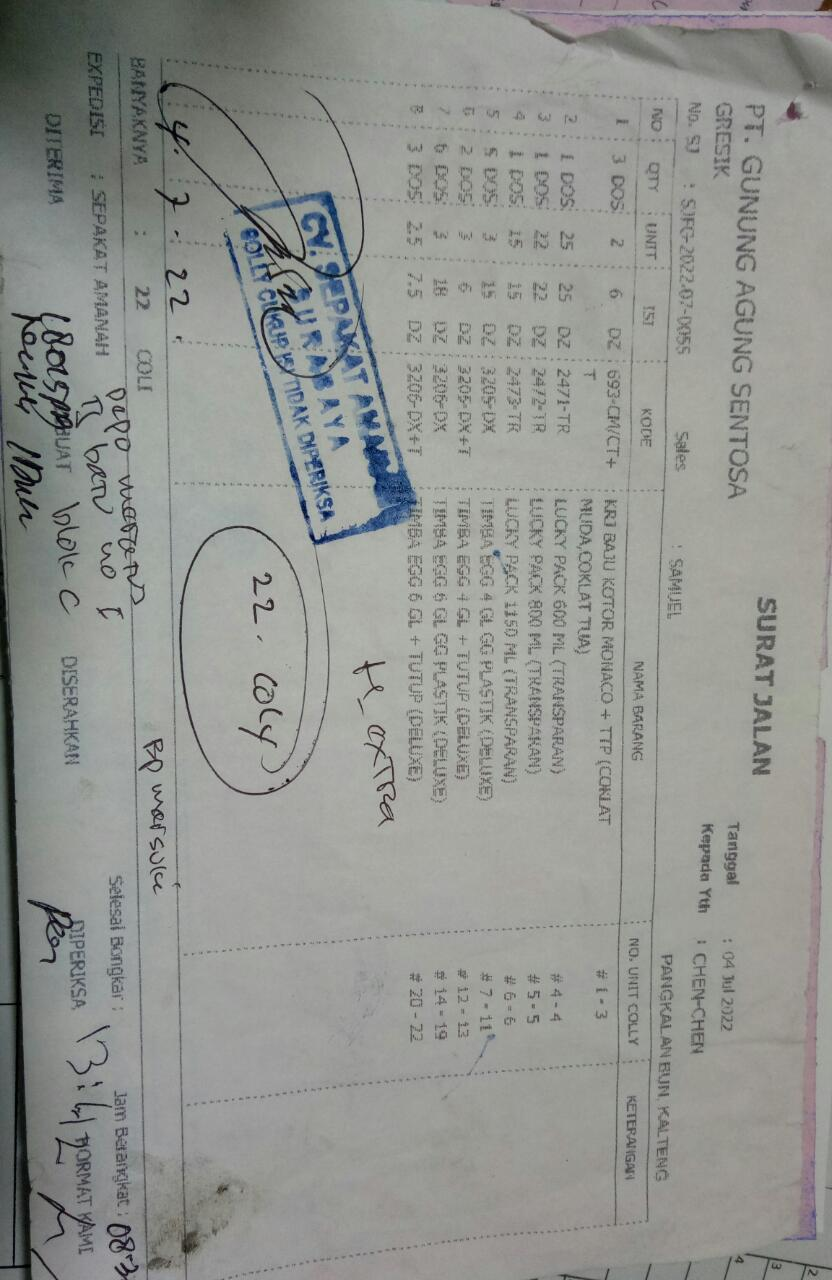 LAMPIRAN INVOICE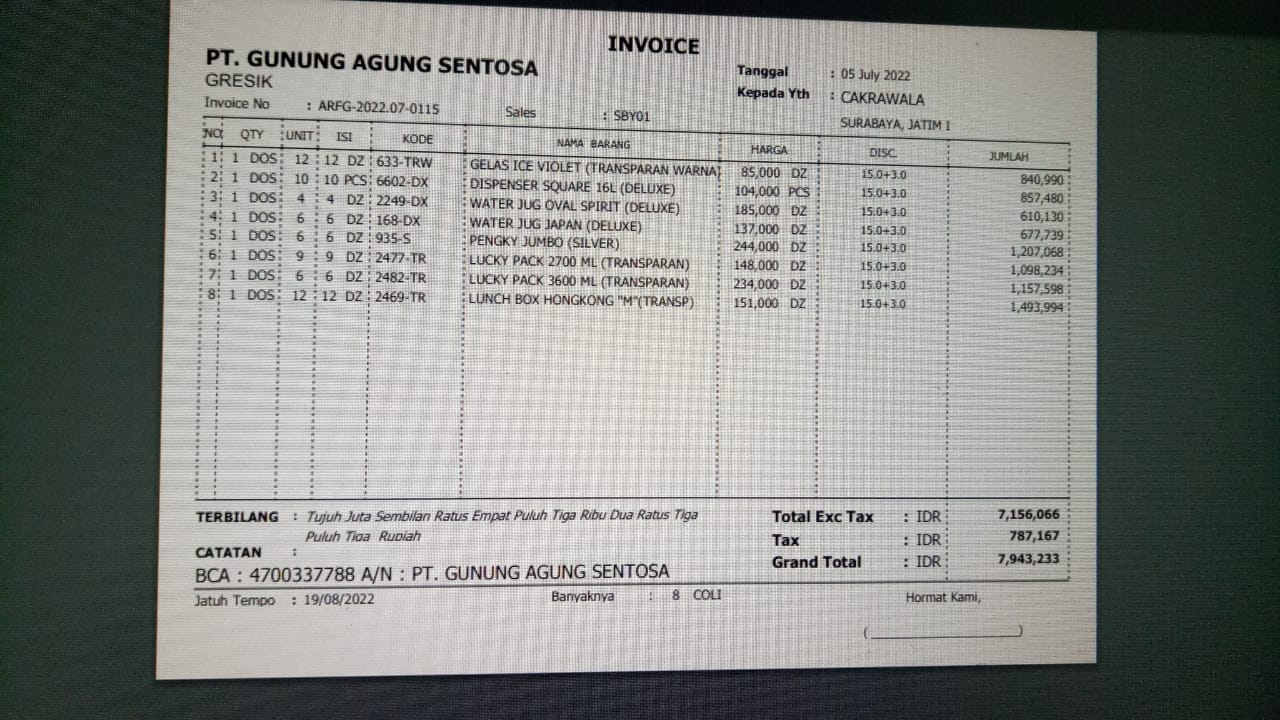 Flowchart siklus penjualan PT. Gunung Agung Sentosa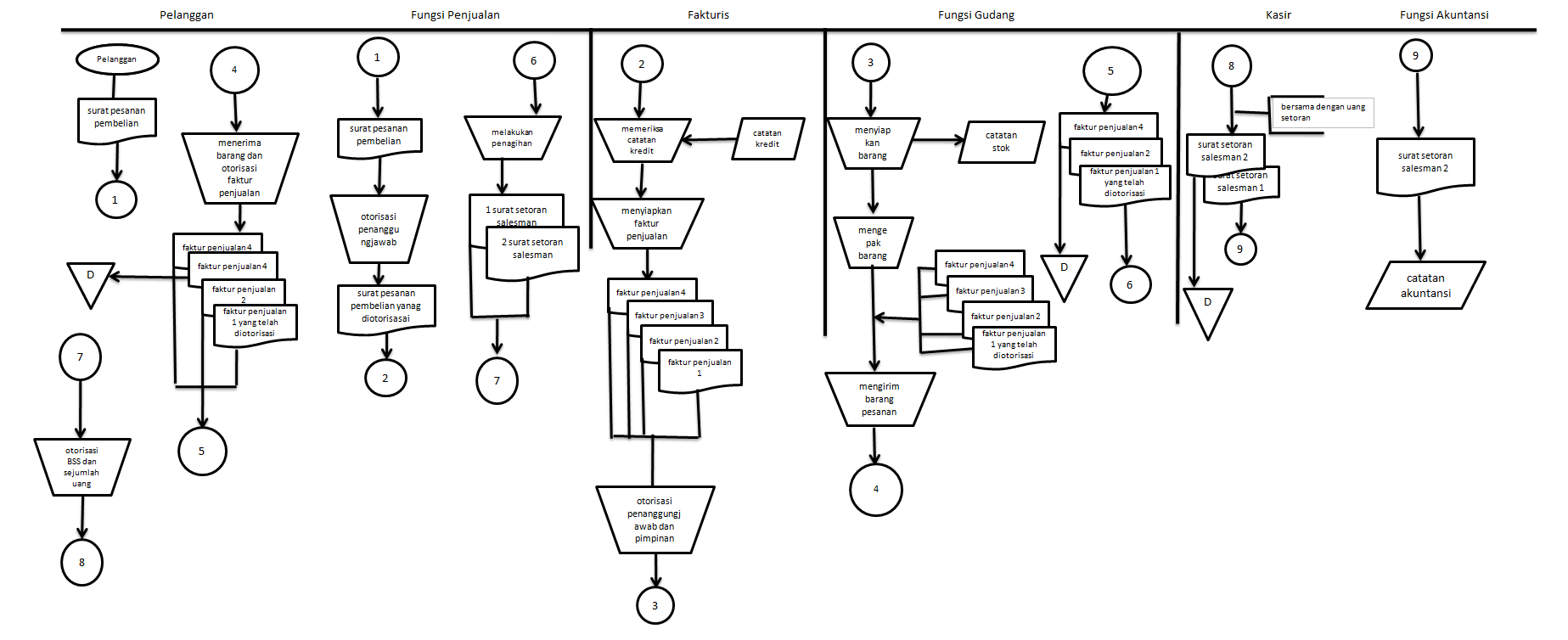 LampiranSTRUKTUR ORGANISASI PT. GUNUNG AGUNG SENTOSA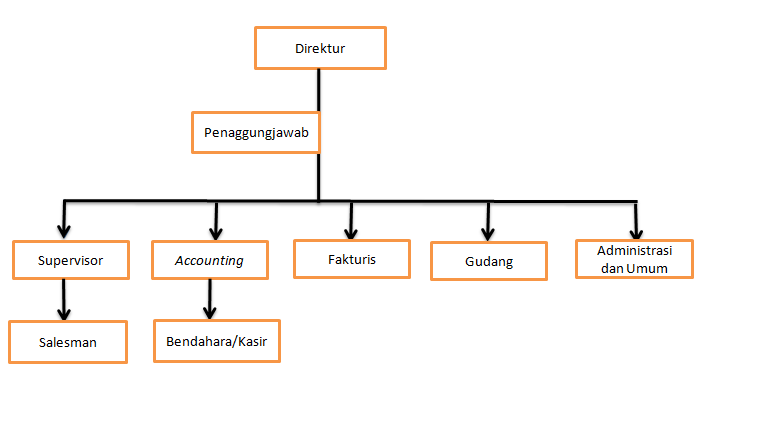 KATA PENGANTARDengan mengucapkan Alhamdulillah segala puji dan syukur penulis panjatkan atas kehadirat Allah SWT, karena berkat rahmat dan hidayah-Nya penyusunan skripsi yang berjudul “Analisa sistem pengendalian internal terhadap proses keluar masuk barang pada perusahaan manufaktur departemen produksi dan gudang (studi empiris PT.Gunung Agung Sentosa )” ini dapat diselesaikan guna memenuhi salah satu persyaratan dalam menyelesaikan pendidikan pada Jurusan akuntansi fakultas ekonomi dan bisnis di Universitas Wijaya Kusuma Surabaya.Perjalanan panjang telah penulis lalui dalam rangka menyelesaikan penulisan skripsi ini. Banyak hambatan yang dihadapi dalam penyusunannya, namun berkat kehendak-Nyalah sehingga penulis berhasil menyelesaikan penulisan skripsi ini. Oleh karena itu, dengan penuh kerendahan hati, pada kesempatan ini patutlah kiranya penulis mengucapkan terima kasih kepada :JAMES TUMEWU,SE.M.AK  selaku ketua program studiSURENGGONO,S.E.,S.H.,M.M   selaku dosen pembimbing sayaSemua pihak yang telah banyak membantu dalan penyusunan skripsi ini Akhir kata, penulis mengharapkan skripsi ini dapat memberikan manfaat bagi penulis khususnya dan bagi pembaca pada umumnya. Surabaya ,06 juli 2022                                                                                                                        PENULISABSTRAKANALISA SISTEM PENGENDALIAN INTERNAL TERHADAP PROSES KELUAR MASUK BARANG PADA PERUSAHAAN MANUFAKTUR DEPARTEMEN PRODUKSI DAN GUDANG(STUDI EMPIRIS PADA PT.GUNUNG AGUNG SENTOSA )Analisis sistem pengendalian Internal terhadap proses keluar masuk barang pada perusahaan manufaktur departertemen produksi dan gudang, Skripsi Program Studi Akuntansi Fakultas Ekonomi dan Bisnis Universitas Wijaya Kusuma Surabaya. Dibimbing oleh pembimbingSURENGGONO,S.E.,S.H.,M.M. Penelitian ini bertujuan untuk menilai keefektifitas pengendalian internal proses keluar masuk barang. Jenis penelitian yang digunakan dalam penelitian ini adalah studi kasus dengan pendekatan deskriptif kualitatif. Data yang diolah adalah hasil wawancara dan obserfasi langsung pada PT.Gunung Agung Sentosa.Teknik Analisis yang digunakan dalam penelitian ini adalah Menganalisis komponen-komponen sistem pengendalian internal persediaan perusaahaan, sudah sesuai dengan tepri yang ada, kemudian menarik kesimpulan dan uraian dari penjelasan yang telah dilakukan. PT.Gunung Agung Sentosa dapat disimpulkan bahwa Pengendalian Internal persediaan barang dagang sudah efektif karena telah memenuhi Komponen –komponen pengendalian.Kata Kunci : Pengendalian InternalABSTRACTInternal control system analysis of the process of entering and leaving goods in manufacturing companies, production and warehouse departments, Thesis of Accounting Study Program, Faculty of Economics and Business, Wijaya Kusuma University, Surabaya. Supervised by supervisor SURENGGONO, S.E., S.H., M.M. This study aims to assess the effectiveness of internal control processes in and out of goods. The type of research used in this research is a case study with a qualitative descriptive approach. The data processed are the results of interviews and direct observations at PT.Gunung Agung Sentosa. The analytical technique used in this study is to analyze the components of the company's internal inventory control system, it is in accordance with the existing principles, then draw conclusions and descriptions from the explanations that have been made. conducted. PT.Gunung Agung Sentosa can be concluded that the Internal Control of merchandise inventory is effective because it has fulfilled the control components.Keywords: Internal ControlANALISA SISTEM PENGENDALIAN INTERNAL TERHADAP PROSES KELUAR MASUK BARANG PADA PERUSAHAAN MANUFAKTUR DEPARTEMEN PRODUKSI DAN GUDANG(STUDI EMPIRIS PADA PT.GUNUNG AGUNG SENTOSA )Diajukan Untuk Memenuhi Salah Satu SyaratDalam Memperoleh Gelar Sarjana Akuntansi Program Studi Akuntansi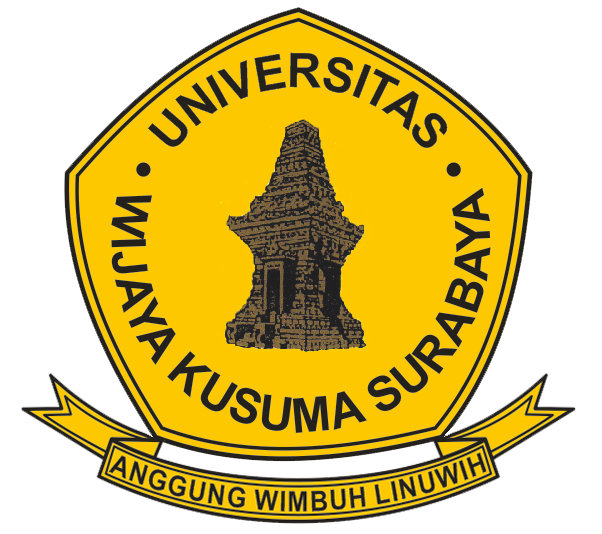 Diajukan Oleh :ARTA INTAN DAVINANPM : 18430075FAKULTAS EKONOMI DAN BISNIS UNIVERSITAS WIJAYA KUSUMA SURABAYA2022SURAT PERNYATAAN BEBAS PLAGIATNama			: Arta Intan Davina NPM			: 18430067Alamat		            : Jl. Manukan Kerto 1 blok 17D NO.6 SurabayaProgram Studi	            : AkuntansiFakultas		: Ekonomi dan BisnisDengan ini menyatakan bahwa skripsi dengan judul “ ANALISA SISTEM PENGENDALIAN INTERNAL TERHADAP PROSES KELUAR MASUK BARANG PADA PERUSAHAAN MANUFAKTUR DEPARTEMEN PRODUKSI DAN GUDANG(STUDI EMPIRIS PADA PT.GUNUNG AGUNG SENTOSA )” bukan merupakan plagiasi atau saduran dari skripsi orang lain. Apabila kemudian hari pernyataan ini tidak benar maka saya bersedia menerima sanksi sesuai peraturan yang berlaku.Demikian surat pernyataan ini dibuat dengan sebenar-benarnya untuk dipergunakan sebagaimana mestinya.Surabaya, 06 juli 2022 Yang membuat pernyataanARTA INTAN DAVINA                                                                                                                             18430067 UNSURTINGKAT KEEFEKTIFAN1. Pemisahan tugas dan tanggungjawab fungsional82.22%2. Sistem otorisasi dan prosedur pencatatan79.63%3. Praktik yang sehat88.89%4. Karyawan yang kompeten96.29%RATA-RATA TINGKAT KEEFEKTIFAN (dibagi 4)86.76%